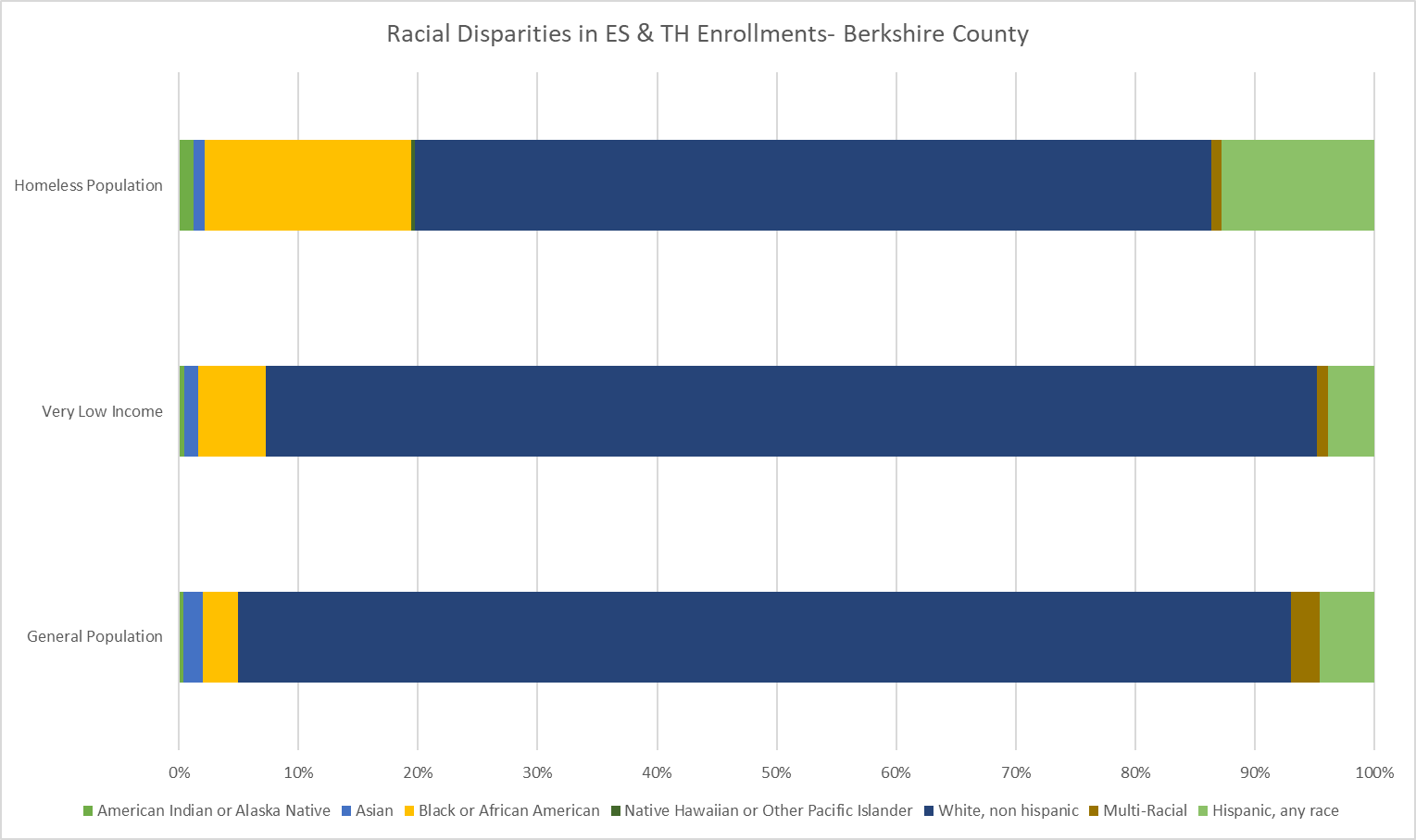 Berkshire CountyBerkshire CountyBerkshire CountyBerkshire CountyRace/EthnicityGeneral PopulationVery Low IncomeHomeless PopulationAmerican Indian or Alaska Native0.33%0.40%1.2%Asian1.70%1.20%0.9%Black or African American2.90%5.60%17.3%Native Hawaiian or Other Pacific Islander0.04%00.3%White, non-Hispanic88.50%86.80%66.5%Multi-Racial2.40%0.90%0.9%Hispanic, any race4.60%3.80%12.7%Non-Hispanic/Non-Latinx95.40%96.20%85.2%